			   บันทึกข้อความ 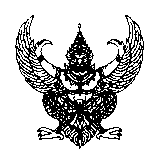 ส่วนราชการ   งานพัสดุ  สำนักคอมพิวเตอร์ มหาวิทยาลัยมหาสารคาม  โทร. 2666ที่  ศธ 0530.8(1)/ ………………………………………………………………….   วันที่   ........................................................เรื่อง   ขออนุมัติดำเนินการ ( ) จัดซื้อ  (   ) จัดจ้าง   (   ) จัดเช่าเรียน    ผู้อำนวยการสำนักคอมพิวเตอร์	 ด้วยงาน  ……………………………………………………………………………….................... มีความประสงค์จะจัด (  ) ซื้อ (  ) จ้าง (  ) เช่า เพื่อใช้ในงาน …………………………………………………………………………………………………………….. ตามรายละเอียดประกอบการขอซื้อ/จ้าง/เช่า จำนวน ............งาน/รายการ เป็นเงินทั้งสิ้น .................... บาท (.................................................................)ด้วยเงินรายได้/งบประมาณเงินแผ่นดิน/เงินรับฝาก /อื่นๆ โดยวิธีตกลงราคาตามระเบียบสำนักนายกรัฐมนตรี ว่าด้วยการพัสดุ พ.ศ.2535 และแก้ไขเพิ่มเติมข้อ 19,27 หรือ 28 และข้อ 34,35 และขอเสนอบุคคลดังต่อไปนี้ เป็นคณะกรรมการตรวจรับพัสดุ (กรณีงบประมาณที่จัดหาไม่เกิน 10,000 บาท     จะเสนอผู้ตรวจรับพัสดุคนเดียวก็ได้ โดยเสนอบุคคลที่เป็นข้าราชการหรือลูกจ้างประจำ) คือ1. .........................................................................  ประธานกรรมการ2 ..........................................................................	กรรมการ3. .........................................................................	กรรมการจึงเรียนมาเพื่อโปรดพิจารณาอนุมัติ				        ลงชื่อ..............................................ผู้ขอใช้					(..........................................................)หมายเหตุ  1. กรณีเป็นพัสดุที่มีคุณลักษณะเฉพาะให้ระบุรายละเอียดให้ชัดเจน แนบมาพร้อม เพื่อจะได้จัดหาให้ตรงตามความต้องการ2. การจ้างซ่อมครุภัณฑ์ให้ระบุรายละเอียดครุภัณฑ์ ชื่อครุภัณฑ์, ยี่ห้อ,รุ่น,หมายเลขเครื่อง (Serail Number) ,หมายเลขครุภัณฑ์(ถ้ามี)3. งานจ้าง ให้ระบุรายการ รายละเอียด ให้ชัดเจน  เช่น จ้างถ่ายเอกสาร  จ้างเข้าเล่มเอกสารงาน ประกันคุณภาพ รายงานประจำปี  จ้างทำตรายาง  ฯลฯ4. การแต่งตั้งคณะกรรมการตรวจรับพัสดุ  กรณี  ราคาในการจัดหาเกิน 10,000 บาท ให้แต่งตั้งคณะกรรมการตรวจรับอย่างน้อย 3 คน       ประกอบด้วย ประธานกรรมการ 1 คน  โดยแต่งตั้งข้าราชการ และ กรรมการ อย่างน้อย 2 คน โดยแต่งตั้งพนักงานมหาวิทยาลัย  และ/หรือ พนักงานที่จ้าง     ตามภารกิจ ตามระเบียบสำนักนายกรัฐมนตรี ว่าด้วยการพัสดุ พ.ศ.2535 และแก้ไขเพิ่มเติมข้อ 34,355. การแต่งตั้งคณะกรรมการตรวจรับพัสดุ  กรณี ราคาในการจัดหาไม่เกิน 10,000 บาท ให้แต่งตั้งกรรมการตรวจรับ 1 คน โดยแต่งตั้งข้าราชการ หรือพนักงาน    มหาวิทยาลัย  1 คน   ตามระเบียบสำนักนายกรัฐมนตรี ว่าด้วยการพัสดุ พ.ศ.2535 และแก้ไขเพิ่มเติมข้อ 34,35  1. ความเห็นของเจ้าหน้าที่พัสดุ 1.1 ให้จัด (  )ซื้อ  (  )จ้าง  (  )เช่า โดยวิธีตกลงราคา 1.2 แต่งตั้งคณะกรรมการตรวจรับพัสดุตามเสนอลงชื่อ................................................เจ้าหน้าที่พัสดุ                             (นางสาวณภัทชา  ไชยสิงห์)                          (............./.............../.................)2. ความเห็นของหัวหน้าเจ้าหน้าที่พัสดุได้ตรวจสอบตามระเบียบฯ ว่าด้วยการพัสดุข้างต้นแล้ว เห็นว่าถูกต้องตามระเบียบลงชื่อ.................................................หัวหน้าเจ้าหน้าที่พัสดุ                            (นางสาวพัตชบูล  กิ่งพุ่ม)                        (............/................/...................)3. ความเห็นของงานการเงินและบัญชีได้ตรวจสอบแล้วเห็นสมควรใช้เงิน (  )งบประมาณเงินแผ่นดิน (  )เงินรายได้ (  )เงินรับฝาก  (  ) อื่นๆ .........................................ปีงบประมาณ..............……รหัสงบประมาณ ............................แผนงาน ขยายโอกาสและพัฒนาการศึกษางาน การพัฒนาระบบบริหารจัดการ หมวดรายจ่าย : (  )ค่าวัสดุ (  )ค่าใช้สอย (  )ค่าตอบแทน(  )อื่นๆ ..........................จำนวน .............................บาท (................................................................................) เพื่อดำเนิน (  )ซื้อ  (  )  จ้าง  (  )เช่าลงชื่อ................................................เจ้าหน้าที่การเงิน(นางสาวอรวรรณ ประกอบกิจ)(............/................/...................)4. ความเห็นของหัวหน้าสำนักงาน/ เลขาฯ/ ผอ.กองได้พิจารณาแล้วเห็นสมควร (   ) อนุมัติตามเสนอ(  ) ไม่อนุมัติ เนื่องจาก............................................................      ……………………………………………………………………………      ……………………………………………………………………………ลงชื่อ................................................                       (นางสาวพัตชบูล  กิ่งพุ่ม)(............/................/...................)5. คำสั่งผู้อำนวยการ/ผู้ได้รับมอบอำนาจ(   )  อนุมัติตามเสนอ  (   )  ไม่อนุมัติ   (   )  อื่นๆ ..............................................................................      ……………………………………………………………………………      ……………………………………………………………………………ลงชื่อ......................................................                      (นางสาวสุพิน  ไตรแก้วเจริญ)  ผู้อำนวยการสำนักคอมพิวเตอร์                   (............/................/...................)